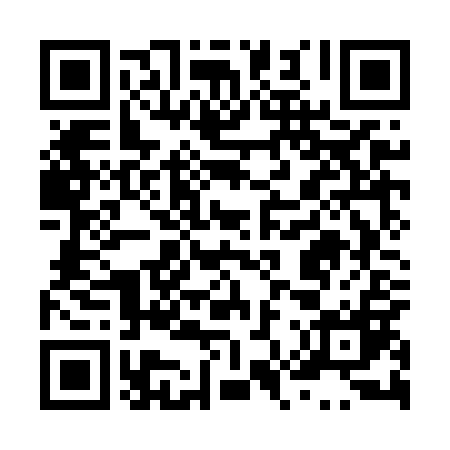 Ramadan times for Wola Greboszowska, PolandMon 11 Mar 2024 - Wed 10 Apr 2024High Latitude Method: Angle Based RulePrayer Calculation Method: Muslim World LeagueAsar Calculation Method: HanafiPrayer times provided by https://www.salahtimes.comDateDayFajrSuhurSunriseDhuhrAsrIftarMaghribIsha11Mon4:104:105:5911:473:425:365:367:1812Tue4:084:085:5611:463:435:375:377:2013Wed4:054:055:5411:463:445:395:397:2114Thu4:034:035:5211:463:465:415:417:2315Fri4:014:015:5011:463:475:425:427:2516Sat3:583:585:4811:453:485:445:447:2717Sun3:563:565:4511:453:505:465:467:2918Mon3:543:545:4311:453:515:475:477:3019Tue3:513:515:4111:443:525:495:497:3220Wed3:493:495:3911:443:545:505:507:3421Thu3:463:465:3711:443:555:525:527:3622Fri3:443:445:3511:443:565:545:547:3823Sat3:413:415:3211:433:575:555:557:4024Sun3:393:395:3011:433:595:575:577:4225Mon3:363:365:2811:434:005:585:587:4426Tue3:333:335:2611:424:016:006:007:4527Wed3:313:315:2411:424:026:026:027:4728Thu3:283:285:2111:424:036:036:037:4929Fri3:263:265:1911:414:056:056:057:5130Sat3:233:235:1711:414:066:066:067:5331Sun4:204:206:1512:415:077:087:088:551Mon4:184:186:1312:415:087:107:108:572Tue4:154:156:1012:405:097:117:118:593Wed4:124:126:0812:405:107:137:139:014Thu4:104:106:0612:405:127:147:149:045Fri4:074:076:0412:395:137:167:169:066Sat4:044:046:0212:395:147:177:179:087Sun4:014:016:0012:395:157:197:199:108Mon3:593:595:5712:395:167:217:219:129Tue3:563:565:5512:385:177:227:229:1410Wed3:533:535:5312:385:187:247:249:16